ČESKÝ JAZYK	 +   MATEMATIKA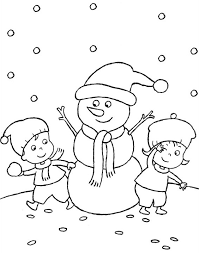 Úterý 9. 2. 2021SPOLEČNÁ PRÁCE VE SKUPINÁCH NA MEET se nemusí dokončit, pokud při společné práci nestíháte.Připravíte si: ČJ + M = učebnici M, ČJ, sešity M+ČJ, ČJ pracovní sešit, Pravopis podstatných jmen rodu MUŽSKÉHO – ŽLUTÝ  pracovní sešit ČJ: Téma učiva: Vzory podstatných jmen RODU MUŽSKÉHO – VZOR PÁNŠkolákov – vzory podstatných jmen rodu MUŽSKÉHO – VZOR PÁNUčebnice strana 56/3 + POUČENÍ ZAPSAT DO SEŠITUM: Téma učiva: – Převody jednotek hmotnostiŠkolákov – společná práce – procvičování učiva UČEBNICE: str.45/1-8PO VÝUCE NA MEETu následuje SAMOSTATNÁ PRÁCE, kontrola proběhne následující den:ČJ:  PS 46/36,38M: Učebnice str.44/5  - poslední tři příklady  45/4 – poslední tři příklady      TENTO TÝDEN ČTEME ČÍTANKU 87-97 